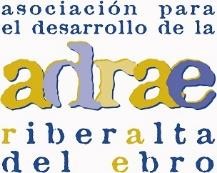 AUTORIZACIÓN PARA DOMICILIACIÓN DE CUOTAS SOCIALESD./Dña.                                                  ,en representación de                              con CIF               , y domicilio en                                                             (Zaragoza),	AUTORIZAA la Asociación para el Desarrollo de la Ribera Alta del Ebro, con CIF G-50.904.366, a que desde la fecha de la presente y con carácter indefinido, en tanto continúe siendo socio de dicha entidad, a DOMICILIAR en la cuenta bancaria detallada en la presente autorización, todos los recibos correspondientes a las cuotas con arreglo a los Estatutos Sociales, puedan corresponderme como socio.Asimismo, el abajo firmante, titular de la cuenta de cargo que se indica, autoriza para que efectúe en dicha cuenta y hasta nueva orden el cargo de los adeudos domiciliados.DATOS Y CONFIRMACIÓN DE LA ENTIDAD FINANCIERAPara dar conformidad a la presente autorización, firma el presente documento, en         , a     de          de              Fdo.: 	Asociación para el Desarrollo de la Ribera Alta del EbroC/ Mayor, 9. 50.650 Gallur (Zaragoza) Tfno. 976 864 894 CIF.: G-50904366Titular de la cuenta: NIF-CIF: Banco/Caja:Dirección:Localidad:	CP:	Provincia: